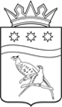 СОВЕТ НАРОДНЫХ ДЕПУТАТОВ БЛАГОВЕЩЕНСКОГО МУНИЦИПАЛЬНОГО ОКРУГА АМУРСКОЙ ОБЛАСТИ                                           (первый созыв)                              РЕШЕНИЕПринято Советом народных депутатов Благовещенского муниципального округа                  29.09.2023О внесении изменения в Положение о денежном вознаграждении выборных должностных лиц местного самоуправления Благовещенского муниципального округа, депутатов, осуществляющих свои полномочия на постоянной основе, председателя контрольно-счетной палаты Благовещенского муниципального округаВ соответствии со статьей 134 Трудового кодекса Российской Федерации, решением Совета народных депутатов Благовещенского муниципального округа от 16.12.2022 № 113 «О бюджете муниципального округа на 2023 год и плановый период 2024 и 2025 годов» и в целях обеспечения повышения уровня реального содержания заработной платы в связи с ростом потребительских цен на товары и услуги, Совет народных депутатов Благовещенского муниципального округар е ш и л:Внести в Положение о денежном вознаграждении выборных должностных лиц местного самоуправления Благовещенского муниципального округа, депутатов, осуществляющих свои полномочия на постоянной основе, председателя контрольно-счетной палаты Благовещенского муниципального округа, утвержденное решением Совета народных депутатов Благовещенского муниципального округа от 02.12.2022 № 69 следующее изменение:Пункт 2 изложить в новой редакции:«2. Предельные размеры ежемесячного денежного вознаграждения выборных должностных лиц местного самоуправления муниципального округа, депутатов, осуществляющих свои полномочия на постоянной основе, председателя контрольно-счетной палаты Благовещенского муниципального округа устанавливаются в зависимости от замещающей должности и составляют:- председатель Совета народных депутатов Благовещенского муниципального округа – 93779 руб.;- заместитель председателя Совета народных депутатов Благовещенского муниципального округа – 81274 руб.;- глава Благовещенского муниципального округа – 104198 руб.;- председатель контрольно-счетной палаты Благовещенского муниципального округа – 80233 руб.».Настоящее решение вступает в силу с момента официального опубликования и распространяется на правоотношения, возникшие с 01.10.2023 года.Председатель Совета народных депутатовБлаговещенского муниципального округа                                                       С.А.МатвеевГлава Благовещенского муниципального округа                                                        Д.В.Салтыков   02.10.2023 г.№ 269   